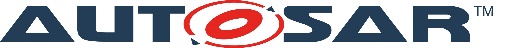 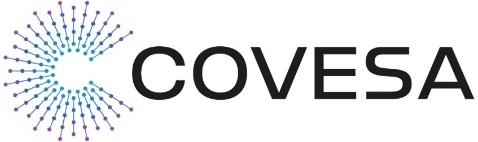 Vehicle API Legal CharterRevision HistoryType & ScopeVehicle API Legal is a joint group between AUTOSAR and COVESA in support of the collaboration efforts between the two organizations. The scope of this activity is limited to the Intellectual Property rights management and licensing of technology developed and used in the specification of and development of a joint Vehicle API.ResponsibilitiesThis joint group will explore the intellectual property rights management and licensing models necessary to develop and deliver a Vehicle API to members/partners and the industry using open licensing models. The group will begin by summarizing the respective IP management and licensing models of AUTOSAR and COVESA in a document. The group will then review the Charter document produced by the Vehicle API Technical group to determine:what outputs are expected how the group intends to collaborate to produce those outputs.From this analysis, the group shall produce recommendations to the Vehicle API Steering Body (power point) specifying:how the expected outputs may be licensed in an open way and consistent with the respective IP management and licensing models of the two organizationshow the Vehicle API Technical group should operate including, but not limited to, required contribution agreements, “note well” statements at the beginning of each meeting, collaborative tool considerations, communications and access to Technical group artifacts by parties not actively attending Technical Group meetings.Based on the outcome of the Steering Body’s decisions, the group shall produce and post a document informing all parties interested in the Vehicle API collaboration on the IP and licensing rules of engagement.  This document will be used in the operations of the Vehicle API Technical group and in communication to other parties interested in participating.Way of Working (WoW)This joint work will meet virtually on an agreed cadence (at least monthly) to discuss and produce drafts of the artifacts mentioned above.  Minutes of meeting shall be taken and made available to any participant of the Vehicle API collaboration from either organization. Draft documents and presentations shall be iteratively developed in Word format and drafts stored on the Vehicle API branch of the COVESA Wiki.Planned OutputThe joint group shall produce and make available the following outputs:1. Charter document (by 16 December 2022)2. Document summarizing current Intellectual Property and licensing models of AUTOSAR and COVESA (by end of January 2023)3. A PowerPoint presentation to the Steering Body to recommend IP management and licensing models of the Vehicle API Technical group as well as operational approaches to work within those recommendations (by end of February 2023)4. A document specifying the Steering Body-approved operating processes and procedures document (by end of March 2023).Processes & ProceduresThis group shall have no specific processes or procedures other than normal best practices of collaborative meetings, including advanced notification of meetings, clear agenda and recording/distributing minutes of meeting.ParticipantsThe initial participants of the joint group shall be interested parties from the staff/vendors and membership/partnership of COVESA and AUTOSAR that have a reasonable understanding IP management and licensing models, including open licensing.Chairs & Vice-ChairsThe joint group shall launch with co-Chairs:Michael Niklas-Hoeret (Deputy Spokesperson, AUTOSAR)Steve Crumb (Executive Director, COVESA)Lifecycle and End of LifeThe group shall remain in place until such time that the Vehicle API collaboration successfully completes its activities or is otherwise terminated by the Steering Body.VersionDateAuthor(s)Reason for Revision0.122 Nov 2022CrumbInitial Creation